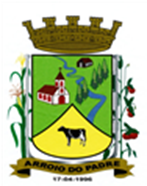 ESTADO DO RIO GRANDE DO SULMUNICÍPIO DE ARROIO DO PADREGABINETE DO PREFEITOÀ			Mensagem 29/2024.Câmara Municipal de VereadoresSenhor PresidenteSenhores VereadoresQuero cumprimentar a todos nesta oportunidade em que preciso lhes encaminhar mais um projeto de lei. 	O projeto de lei 29/2024, vem a esta Casa Legislativa dispor sobre o pagamento de valor completivo remuneratório a enfermeiros e técnicos de enfermagem que efetivos ou contratados atuam no atendimento da população no serviço público no Município de Arroio do Padre.	Houve a aprovação de legislação a nível federal pela qual ou através do que nela está disposta, o Município precisa fazer pagamento de parcela completiva complementar aos profissionais acima indicados.	O pagamento deste completivo já foi realizado no exercício de 2023, contudo a lei que autorizava tinha as suas peculiaridades como também vigência até o dia 31 de dezembro último. E desde então pouca coisa mudou, mas o que indica que o repasse do Governo Federal para este fim vai continuar acontecendo. Diante disso, precisando de legislação local que abrigue e autorize este tipo de pagamento elaborou-se o presente projeto de lei para que a situação continue sendo atendida e uma vez que na própria proposta legislativa consta que a parcela somente será devida caso haja o repasse pela Uniao ao Município, não haverá nenhum compromisso em pagá-lo se assim não for.Mas para que, se a União continuar realizando o repasse, não haver atraso nos pagamentos a nível local, peço atenção especial a esse projeto de lei com tramitação em regime de urgência.Sendo o que tínhamos sobre o assunto.	 Atenciosamente.Arroio do Padre, 09 de janeiro de 2024._____________________Rui Carlos PeterPrefeito MunicipalAo Sr.Adavilson Kuter TimmPresidente da Câmara Municipal de VereadoresArroio do Padre/RSESTADO DO RIO GRANDE DO SULMUNICÍPIO DE ARROIO DO PADREGABINETE DO PREFEITOPROJETO DE LEI Nº 29, DE 09 DE JANEIRO DE 2024.Dispõe sobre o pagamento de diferença remuneratória aos servidores que especifica para o cumprimento dos pisos da enfermagem, na extensão do quanto disponibilizado pela União ao Município a título de assistência financeira complementar. Art. 1º Aos servidores titulares dos cargos e dos empregos de enfermeiro, de técnico de enfermagem, de auxiliar de enfermagem e de parteira, assim como aos contratados por tempo determinado para atender as respectivas funções, fica assegurado o pagamento de parcela complementar autônoma mensal para o cumprimento dos pisos salariais nacionais definidos pelo art. 15-C a Lei Federal nº 7.498, de 25 de junho de 1986. §1º No mês de dezembro, podendo ser antecipada acaso os respectivos valores vierem a ser disponibilizados em data anterior pela União, fica assegurado o pagamento de uma parcela adicional a quem fizer jus à complementação de que trata o caput. §2º A parcela complementar autônoma mensal, de que trata o caput, não altera o valor do vencimento e do salário dos cargos e dos empregos, e não servirá de base de cálculo para nenhuma outra vantagem. Art. 2º Só terão direito à parcela complementar autônoma mensal os servidores cuja remuneração, na competência, for inferior ao valor dos pisos salariais nacionais definidos pelo art. 15-C da Lei Federal nº 7.498, de 1986, os quais devem ser calculados de modo proporcional no caso daqueles com carga horária inferior a 44 (quarenta e quatro horas semanais). Art. 3º A identificação dos servidores que fazem jus à parcela complementar autônoma mensal, assim como a definição do seu valor, em relação a cada servidor, dar-se-á a partir e no limite do montante de recursos repassado pela União ao Município a título de assistência financeira complementar, nos termos dos §§ 14 e 15 do art. 198 da Constituição Federal, da Lei Federal nº 14.581, de 11 de maio de 2023, e da regulamentação federal que dispuser sobre o repasse da assistência financeira complementar da União destinada ao cumprimento do piso salarial nacional dos profissionais referidos no caput do art. 1º desta Lei. Art. 4º A parcela complementar autônoma mensal somente será considerada devida, aos servidores, depois do efetivo repasse, pela União, ao Município, dos valores da assistência financeira complementar que lhe compete. Art. 5º As despesas decorrentes desta Lei, correrão à conta de dotações próprias consignadas ao orçamento anual vigente, resultante da transferência fundo a fundo do Ministério da Saúde e utilizado os limites do referido depósito.Art. 6º Esta Lei entra em vigor na data da sua publicação, com efeitos a contar de 1º de janeiro de 2024.            Arroio do Padre, 09 de janeiro de 2024.Visto técnico:Loutar PriebSecretário de Administração, Planejamento, Finanças, Gestão e TributosRui Carlos PeterPrefeito Municipal